                                                                ПОСТАНОВЛЕНИЕ                               проект                             Главы муниципального образования«Натырбовское сельское поселение»«  » декабря  2019 г.                                              №   .                                              с.Натырбово      Об утверждении муниципальной  программы  «Социальная поддержка граждан на территории муниципального образования    «Натырбовское сельское поселение»  на  2020-2022 годы»        В соответствии с Федеральным законом от  06 октября 2003 года № 131-ФЗ «Об общих принципах организации местного самоуправления в Российской Федерации»,  ст.179 Бюджетного кодекса РФ, руководствуясь Уставом муниципального образования   «Натырбовское сельское поселение»                                                                              П О С Т А Н О В Л Я Ю :Утвердить муниципальную  программу  «Социальная поддержка граждан на территории муниципального образования «Натырбовское сельское поселение» на 2020 -2022 годы» (приложение № 1). Настоящее Постановление  обнародовать на информационном стенде в администрации            поселения  и разместить  на  официальном сайте администрации в сети Интернет  по            адресу: //adm-natyrbovo.ru//Настоящее Постановление вступает в силу со дня его обнародования.Глава муниципального образования«Натырбовское сельское поселение»                                    Н.В. Касицына                                                                                                                                     Приложение № 1                                                                                                               к Постановлению главы                                                                                   муниципального образования                                                                                           «Натырбовское сельское поселение»                                                                                от «  » декабря 2019 года №   Паспорт 
муниципальной программымуниципального образования «Натырбовское сельское поселение»"Социальная поддержка граждан"1. Общая характеристика сферы реализации муниципальной программы, 
в том числе формулировки основных проблем в сфере социальной 
поддержки граждан и прогноз ее развитияСоциальная поддержка граждан представляет собой систему правовых, экономических, организационных и иных мер, гарантированных отдельным категориям населения. Категории граждан - получателей социальной поддержки, меры социальной поддержки и условия ее предоставления определены федеральным законодательством, законодательством Республики Адыгея, муниципальными правовыми актами.В настоящее время имеется ряд социальных проблем, важнейшими из которых являются: высокий уровень социального неравенства, низкий уровень доходов и качества жизни отдельных категорий граждан.Ситуация в социальной сфере обусловлена состоянием экономики, общим ходом реформ, наличием материальных и финансовых ресурсов. В результате реформирования системы льгот на федеральном и республиканском уровне изменилась структура "зоны бедности": в категорию малообеспеченных попадает экономически активная часть населения, которая не способна трудовыми доходами обеспечить себе необходимый уровень жизни ввиду низкого размера заработной платы, либо в связи с отсутствием таковой из-за необходимости ухода за малолетними детьми, детьми-инвалидами, совместно проживающими инвалидами и престарелыми гражданами.Вместе с тем достигнутые результаты и сложившаяся ситуация обусловливают необходимость согласования целей и задач Программы, направленных на преодоление существующих проблем в социальной сфере. Среди них - возрастание имущественного расслоения населения, усиление дифференциации граждан по уровню доходов, значительные масштабы бедности, рост зависимости части населения от социальной помощи, предоставляемой государством, нарастание безработицы, наличие значительной задолженности по заработной плате, ухудшение демографической ситуации. В среднесрочной перспективе социальная политика будет нацелена на закрепление наметившихся тенденций стабилизации уровня жизни населения, создание прочной основы для его повышения, сокращение масштабов бедности, оптимизацию ситуации на рынке труда.Решение программно-целевым методом вышеуказанных проблем позволит обеспечить сохранение ранее достигнутого уровня социальной защиты граждан, принцип социальной справедливости, адресности предоставления мер социальной поддержки, контролировать обоснованность и правомерность их предоставления.Реализация Программы должна обеспечить решение проблемы поддержки и реабилитации социально незащищенных категорий граждан муниципального образования «Натырбовское сельское поселение». В целях обеспечения и повышения ранее достигнутого уровня социальной защиты граждан существует потребность в продолжении реализации программных мероприятий, направленных на поддержку и реабилитацию социально незащищенных граждан муниципального образования «Натырбовское сельское поселение».2. Приоритеты и цели государственной политики в социальной сфере, цели, задачи муниципальной программы, целевые показатели (индикаторы) муниципальной программы, описание ожидаемых конечных результатов реализации муниципальной программыЦелями муниципальной программы «Социальная поддержка граждан» являются:- создание условий для роста благосостояния граждан – получателей мер социальной поддержки;- правовая, социальная и экономическая поддержка  отдельных групп населения;- социальная поддержка семей с новорожденными детьми.Муниципальная программа состоит из двух подпрограмм:1) подпрограмма «Оказание адресной, единовременной, материальной помощи отдельным категориям граждан находящимся в трудной жизненной ситуации»2) подпрограмма «Предоставление семьям с новорожденными детьми подарочных комплектов детских принадлежностей»Достижение целей программы обеспечивается за счет решения следующих задач:1) осуществление социальной помощи малоимущим, социально незащищенным категориям населения, гражданам, оказавшимся в трудной ситуации;2) оказание различных видов поддержки малообеспеченным гражданам и гражданам, оказавшимся в трудной жизненной ситуации, на основе индивидуального, дифференцированного, комплексного подхода к решению имеющихся проблем;3) проведение благотворительной и организационной работы среди различных категорий населения муниципального образования «Натырбовское сельское поселение»;4) предоставление помощи в виде денежных выплат, а так же подарочных комплектов для новорожденных;Раздел 3. Перечень и обобщенная характеристика основных мероприятий муниципальной программы 1. оказание адресной, единовременной, материальной помощи социально незащищенным слоям населения;2. обеспечение семей с новорожденными детьми подарочными комплектами детских принадлежностей.Раздел 4. Сроки и этапы реализации муниципальной программыПрограмма реализуется в один этап, срок реализации Программы – 2020 – 2022 годы.Раздел 5. Ресурсное обеспечение муниципальной программыМероприятия Программы реализуются за счет средств бюджета муниципального образования «Натырбовское сельское поселение». Планируемый объём финансирования муниципальной программы из средств бюджета муниципального образования «Натырбовское сельское поселение» составляет:2020 год – _____ руб;2021 год – 0 руб;2022 год – 0 руб;Объём расходов на осуществление мероприятий Программы может ежегодно уточняться на основе оценки эффективности  реализации Программы и исходя из утвержденных бюджетных ассигнований и лимитов бюджетных обязательств бюджета муниципального образования «Натырбовское сельское поселение» на очередной финансовый год.6. Анализ рисков реализации муниципальной программы и описание мер управления рискамиДля успешной реализации поставленных задач Программы был проведен анализ рисков, которые могут повлиять на ее выполнение.	К рискам реализации Программы следует отнести следующие:	1) финансовые риски.	Финансовые риски следует отнести к наиболее важным рискам. Любое сокращение финансирования со стороны районного бюджета повлечет неисполнение мероприятий, и как следствие, ее невыполнение. К финансовым рискам также относятся неэффективное и нерациональное использование ресурсов программы.	2) законодательные риски.	К наиболее серьезным законодательным рискам реализации Программы можно отнести такие внешние риски, как изменение федерального законодательства  в части перераспределения полномочий между Российской Федерацией, субъектами Российской Федерации и органами местного самоуправления. Внутренним риском реализации Программы является неэффективное управление муниципальной программой.	Для предотвращения рисков реализации Программы и их возможных негативных последствий необходимо развивать стратегическое программно-целевое планирование развития отрасли и повышать эффективность управления социальными процессами.	В целях снижения законодательных рисков планируется своевременное внесение дополнений в действующую нормативную базу, а при необходимости и возможных изменений в финансирование Программы.	Для всех видов рисков главными мерами по управлению ими являются своевременно принятые управленческие решения и корректировка мероприятий Программы с учетом выделенного на их реализацию ресурсного обеспечения.Паспорт подпрограммы «Оказание адресной, единовременной, материальной помощи отдельным категориям граждан находящимся в трудной жизненной ситуации»1. Общая характеристика сферы реализации Подпрограммы, в том числе формулировка основных проблем и прогноз ее развития В сложившейся социально-экономической обстановке необходимо четкое выделение категорий граждан, нуждающихся в оказании адресной помощи. В этой связи одной из стратегических целей социальной политики является усиление материальной помощи, сосредоточение ресурсов на поддержку нуждающимся. Главным условием предоставления адресной социальной помощи населению считается малообеспеченность и наличие трудной жизненной ситуации, с которой заявитель не может справиться самостоятельно, используя все доступные способы. Анализ обращений граждан по итогам пяти лет показывает, что большая часть населения обращается за помощью в крайне трудной жизненной ситуации, возникшей вследствие отсутствия постоянной работы, внезапной или длительной болезни, преклонного возраста, непредвиденных и иных обстоятельств. Растет число одиноких или одиноко проживающих пенсионеров. Тяжелое материальное положение, одиночество, неудовлетворительное физическое здоровье – все эти факторы приводят к снижению качества жизни граждан старшего поколения и свидетельствуют о необходимости социальной поддержки. Кроме этого, увеличение расходов населения на оплату жилого помещения и коммунальных услуг привело к снижению жизненного уровня наименее социально защищенных слоев населения. Основное мероприятие Подпрограммы, осуществление которой позволит снизить социальную напряженность на территории муниципального образования «Натырбовское сельское поселение», направлено на предоставление материальной помощи гражданам, попавшим в трудную жизненную ситуацию.2. Приоритеты и цели государственной политики в социальной сфере, цели, задачи муниципальной программы, целевые показатели (индикаторы) муниципальной программы, описание ожидаемых конечных результатов реализации муниципальной программыПодпрограмма направлена на безвозмездное предоставление гражданам гарантированной меры социальной защиты (поддержки), повышение эффективности государственной социальной помощи отдельным категориям граждан, а именно социально незащищенным слоям населения. Целью подпрограммы является повышение социальной защищенности малообеспеченных граждан и уменьшение напряженности в социальной сфере.Для достижения поставленных целей необходимо решение задачи своевременного исполнения социальных обязательств. Ожидаемыми результатами реализации Подпрограммы являются:- улучшение социальной защищенности малообеспеченных граждан, - уменьшение напряженности в социальной сфере муниципального образования " Натырбовское сельское поселение".3. Перечень и обобщенная характеристика основных мероприятий подпрограммыПодпрограмма определяет порядок и условия оказания адресной, единовременной, материальной помощи отдельным категориям граждан находящимся в трудной жизненной ситуации (приложение к Подпрограмме).4. Сроки и этапы реализации подпрограммыПодпрограмма реализуется в один этап. Срок реализации Подпрограммы – 2020 – 2022 годы. 5. Ресурсное обеспечение подпрограммы Объем бюджетных ассигнований на реализацию Подпрограммы за счет средств местного бюджета составляет:а) 2020 год – _____ руб;б) 2021 год – 0 руб;в) 2022 год – 0 руб. 6. Анализ рисков реализации Подпрограммы и описание мер управления рискамиРеализация Подпрограммы сопряжена, прежде всего, с организационными, финансовыми и социальными рисками. Организационные риски связаны с ошибками управления реализацией Подпрограммы, неготовностью организационной инфраструктуры к решению задач, поставленных Подпрограммой, что может привести к нецелевому и (или) неэффективному использованию бюджетных средств, невыполнению мероприятия Подпрограммы или задержке в выполнении. Управление указанными рисками в процессе реализации Подпрограммы предусматривается за счет создания эффективной системы управления на основе четкого установления функций, полномочий и ответственности участников Подпрограммы.Финансовые риски связаны с сокращением в ходе реализации Подпрограммы предусмотренных объемов бюджетных средств либо опережающим ростом числа получателей мер социальной защиты (поддержки), что потребует внесения изменений в Подпрограмму, пересмотра целевых значений показателей. Возникновение данных рисков может привести к недофинансированию запланированного мероприятия Подпрограммы. Управление данными рисками будет обеспечено в рамках организации мониторинга и аналитического сопровождения реализации Подпрограммы.Социальные риски связаны с вероятностью повышения социальной напряженности среди населения из-за неполной или недостоверной информации о реализуемых мероприятиях. Управление данной группой рисков будет обеспечено за счет открытости и прозрачности плана мероприятия и практических действий, информационного сопровождения Подпрограммы.Приложение к подпрограмме«Оказание адресной, единовременной, материальной помощи отдельным категориям гражданнаходящимся в трудной жизненной ситуации»ПОРЯДОКоказания адресной, единовременной, материальной помощи отдельным категориям гражданнаходящимся в трудной жизненной ситуацииНастоящий Порядок определяет условия предоставления материальной помощи (далее - Порядок) малоимущим семьям и малоимущим одиноко проживающим гражданам и разработан в соответствии с Федеральным законом от 06.10.2003г. №131-ФЗ «Об общих принципах организации местного самоуправления в Российской Федерации», Законом РА от 5 февраля 2001г. №221  «О государственной социальной помощи  в Республике Адыгея», Постановлением Кабинета Министров Республики Адыгея от 4 июня 2001 №167 «О мерах по реализации закона Республики Адыгея «О государственной социальной помощи в Республике Адыгея», Постановлением Кабинета Министров РА от 28 апреля 2008г. №109 «Об оказании государственной социальной помощи в виде единовременной денежной выплаты за счет средств республиканского бюджета Республики Адыгея».При предоставлении материальной помощи малоимущим семьям учитывается наличие трудной жизненной ситуации, вызванной объективными причинами. В том числе ситуаций, связанных с тяжелыми формами заболеваний, требующих длительного и (или) неоднократного лечения в стационарных учреждениях здравоохранения; ущербом, причиненным пожаром, катастрофой, стихийным бедствием; иными обстоятельствами, ограничивающими возможности заявителя по увеличению доходов для самостоятельного разрешения проблемы.Социальная помощь предоставляется в виде единовременной денежной выплаты за счет средств МО «Натырбовское сельское поселение».Получателями материальной помощи могут быть малоимущие семьи и малоимущие одиноко проживающие граждане, которые по независящим от них причинам имеют среднедушевой доход ниже величины прожиточного минимума, установленного в Республике Адыгеи.  В составе малоимущей семьи учитываются лица, связанные родством и (или) свойством, совместно проживающие и ведущие совместное хозяйство. В первую очередь социальная помощь предоставляется:   Хроническим больным, ветеранам и инвалидам войны и труда, инвалидам детства; Одиноким и остронуждающимся престарелым нетрудоспособным гражданам, малоимущим пенсионерам; Многодетным малоимущим семьям, одиноким матерям, вдовам;Детям – инвалидам и детям – сиротам; Лицам, пострадавшим в результате стихийных бедствий, катастроф и аварий. Величина семейного прожиточного минимума для малоимущей семьи, обратившейся с заявлением о предоставлении помощи, определяется как сумма значений прожиточных минимумов, установленных для социально-демографических групп населения, соответствующих составу семьи.Расчет среднедушевого дохода заявителей для предоставления материальной помощи осуществляется в соответствии с порядком, установленным федеральным законодательством.Решение о назначении материальной помощи принимается с учетом целевого характера направления выделяемых средств на:Оказание помощи гражданам, пострадавшим от пожаров, катастроф, стихийных бедствий;Выезд на обследование, лечение и проведение операции гражданам за пределы Республики Адыгея;Помощь на проведение операции, приобретение лекарственных средств, изделий медицинского назначения, иных препаратов, лечебного питания при тяжелых формах заболеваний, требующих длительного лечения в послеоперационном периоде или в условиях специализированных лечебных учреждений;Приобретение одежды, обуви и продуктов питание для детей малоимущей многодетной семье;Погашение задолженности по коммунальным услугам;Помощь несовершеннолетним детям, находящимся в тяжелом материальном положении в связи с инвалидностью, тяжелой болезнью, сиротством;Организацию похорон близких родственников (перевозка тела). Решение об оказании помощи по основаниям, указанным в пп. 8.1, 8.2, 8.3 п.8 принимается, если доход заявителя (семьи заявителя) не превышает двукратной  величины прожиточного минимума. По усмотрению комиссии в экстренных случаях материальная помощь может быть оказана, если доход заявителя (семьи заявителя) превышает двукратную  величину прожиточного минимума.      В целях получения данного вида помощи заявитель предоставляет в администрацию МО «Натырбовское сельского поселения» следующие документы:- письменное заявление в произвольной форме на имя главы администрации МО «Натырбовское сельское поселение» с указанием цели расходования;- паспорт заявителя и всех членов семьи, свидетельство о рождении детей;- СНИЛС заявителя;- ИНН заявителя;- справку о составе семьи заявителя с указанием подсобного хозяйства;- справки о доходах всех членов семьи заявителя за  последние три месяца, предшествующие месяцу обращения (зарплата, пенсия, стипендия, пособии, алименты);- копии документов, подтверждающие право на льготы;- документы, подтверждающие правовые основания отнесения граждан к членам одной семьи (свидетельство о браке, свидетельство о расторжении брака, свидетельство о рождении ребенка, свидетельство о смерти и др.);- документы, подтверждающие наличие трудной жизненной ситуации (выписка из лечебного учреждения, акт о пожаре, справка правоохранительных органов об утрате имущества в результате кражи, справка об осуществлении ухода за нетрудоспособным лицом, и др.);- выписка из лицевого счета в банке или копия сберегательной книжки;-декларация о доходах заявителя и его семьи заполненное собственноручно;  - согласие на обработку персональных данных.Доходы от сдачи имущества в наем, аренду, от занятия любым видом промысла или индивидуальной трудовой деятельности, иные виды доходов, учитываемые при исчислении величины среднедушевого дохода, декларируются заявителем.Все документы (кроме справок) предоставляются в подлинниках и копиях, которые заверяются специалистом при приеме заявления. Администрация муниципального образования «Натырбовское сельское поселение» имеет право провести проверку достоверности сведений, представленных заявителем.Заявитель несет ответственность за достоверность указанных в декларации  сведений.Организации несут ответственность за достоверность сведений, содержащихся в выданных ими документах.Основаниями для отказа в предоставлении материальной помощи являются:- недостоверные и (или) неполные сведения, указанные  в  заявлении или в документах;- если среднедушевой доход семьи превышает размер прожиточного минимума, установленного по Республике Адыгея на момент обращения заявителя. Отказ в назначении материальной помощи может быть обжалован заявителем в установленном законом порядке.Уведомление об отказе в назначении материальной помощи направляется заявителю в письменной форме не позднее, чем через десять дней после принятия Комиссией по оказанию материальной помощи отдельным категориям граждан за счет средств местного бюджета (далее – Комиссия) соответствующего решения.На рассмотрение Комиссии  представляются все документы, перечисленные в пункте 9 настоящего положения Администрация  муниципального образования  «Натырбовское сельское поселение» организует и обеспечивает работу Комиссии.Заседание Комиссии проводится по мере необходимости. Выплата материальной помощи производится путем перечисления денежных средств на банковские счета получателей.Выплата материальной помощи производится за счет средств бюджета муниципального образования «Натырбовское сельское поселение».Паспорт подпрограммы «Предоставление семьям с новорожденными детьми подарочных комплектов детских принадлежностей»1. Общая характеристика сферы реализации Подпрограммы, в том числе формулировка основных проблем и прогноз ее развития На сегодняшний день большинство экспертов сходятся во мнении, что демографическая политика не может быть отделена от социальной политики в целом. Подпрограмма «Предоставление семьям с новорожденными детьми подарочных комплектов детских принадлежностей» (далее – Подпрограмма) разработана с целью совершенствования (усиления) социальной поддержки семей с детьми в Натырбовском сельском поселении в современных социально-экономических условиях. В демографической проблеме присутствуют две составляющие - снижение рождаемости и увеличение смертности. Пути решения проблем уменьшения показателей смертности и увеличения показателей рождаемости различны. Государственная политика, нацеленная на решение демографической проблемы, ориентирована на подъем рождаемости за счет материальной помощи семьям, в том числе с помощью программы материнского (семейного) капитала, предоставления земельных участков под ИЖС многодетным семьям и т.д. Успешность подобных программ осложняется распространившимися в период перехода от социалистической к новой системе ценностей репродуктивными и брачными нормами поведения молодежи характеризующимися снижением ценности семьи, брака, рождения детей, распространением культа личного успеха, материального благополучия, нежелания создавать официальные брачные союзы и заводить детей.Реализация данной Подпрограммы нацелена на увеличение показателя рождаемости на территории муниципального образования «Натырбовское сельское поселение», на оказание помощи семьям с новорожденными детьми, факт рождения которых зарегистрирован на территории муниципального образования «Кошехабльский район» т.е. получен документ удостоверяющий личность новорожденного (свидетельство о рождении) в отделе ЗАГС Кошехабльского района Управления ЗАГС Республики Адыгея. 2. Приоритеты и цели государственной политики в социальной сфере, цели, задачи муниципальной программы, целевые показатели (индикаторы) муниципальной программы, описание ожидаемых конечных результатов реализации муниципальной программыПодпрограмма направлена на безвозмездное предоставление гражданам гарантированной меры социальной защиты (поддержки), повышение эффективности государственной социальной помощи отдельным категориям граждан, а именно семьям с новорожденными детьми. Целью подпрограммы является поддержка семей с новорожденными детьми – получателей меры социальной защиты (поддержки).Для достижения поставленной цели необходимо решение задачи своевременного исполнения социальных обязательств. Ожидаемыми результатами реализации Подпрограммы являются:1) повышение показателя рождаемости на территории муниципального образования «Натырбовское  сельское поселение».2) предоставление меры социальной защиты (поддержки) всем гражданам имеющим право на ее получение. 3. Перечень и обобщенная характеристика основных мероприятий муниципальной программыПодпрограмма определяет условия и порядок обеспечения подарочными комплектами детских принадлежностей семей с новорожденными детьми. Подарочный комплект детских принадлежностей выдается женщине, родившей (усыновившей) ребенка, или отцу (усыновителю), или опекуну ребенка (далее – получатель).Право на получение подарочного комплекта имеют все семьи с новорожденными детьми, факт рождения которых зарегистрирован в территориальном органе ЗАГС (Отдел ЗАГС Кошехабльского района Управления ЗАГС Республики Адыгея) с 1 января 2020 года по 31 декабря 2022 года. Подарочные комплекты детских принадлежностей предоставляются администрацией муниципального образования «Натырбовское сельское поселение» в течение 14 рабочих дней с момента предоставления отделом ЗАГС Кошехабльского района Управления ЗАГС Республики Адыгея в отдел по социальным вопросам администрации муниципального образования «Кошехабльский район» информации о факте выдачи документа удостоверяющего личность ребенка (свидетельство о рождении).В случае рождения двух и более детей подарочный комплект детских принадлежностей предоставляется на каждого новорожденного ребенка. Подарочный комплект детских принадлежностей выдается семьям с новорожденным ребенком (новорожденными детьми) бесплатно. Взамен получения подарочного комплекта детских принадлежностей денежные средства не выплачиваются. Состав подарочного комплекта детских принадлежностей приводится в приложении к Подпрограмме. Подарочные комплекты детских принадлежностей предоставляются в случае получения документа удостоверяющего личность гражданина Российской Федерации начиная с 1 января 2020 года в отделе ЗАГС «Кошехабльского района» Управления ЗАГС Республики Адыгея. Получатель имеет право отказаться от получения подарочного комплекта детских принадлежностей по своему усмотрению. 4. Сроки и этапы реализации подпрограммыПодпрограмма реализуется в один этап. Срок реализации Подпрограммы – 2020 – 2022 годы. 5. Ресурсное обеспечение Подпрограммы Объем бюджетных ассигнований на реализацию Подпрограммы за счет средств местного бюджета составляет:а) 2020 год – _____ руб;б) 2021 год – 0 руб;в) 2022 год – 0 руб. 6. Анализ рисков реализации Подпрограммы и описание мер управления рискамиРеализация Подпрограммы сопряжена, прежде всего, с организационными, финансовыми и социальными рисками. Организационные риски связаны с ошибками управления реализацией Подпрограммы, неготовностью организационной инфраструктуры к решению задач, поставленных Подпрограммой, что может привести к нецелевому и (или) неэффективному использованию бюджетных средств, невыполнению мероприятия Подпрограммы или задержке в выполнении. Управление указанными рисками в процессе реализации Подпрограммы предусматривается за счет создания эффективной системы управления на основе четкого установления функций, полномочий и ответственности участников Подпрограммы.Финансовые риски связаны с сокращением в ходе реализации Подпрограммы предусмотренных объемов бюджетных средств либо опережающим ростом числа получателей мер социальной защиты (поддержки), что потребует внесения изменений в Подпрограмму, пересмотра целевых значений показателей. Возникновение данных рисков может привести к недофинансированию запланированного мероприятия Подпрограммы. Управление данными рисками будет обеспечено в рамках организации мониторинга и аналитического сопровождения реализации Подпрограммы.Социальные риски связаны с вероятностью повышения социальной напряженности среди населения из-за неполной или недостоверной информации о реализуемых мероприятиях. Управление данной группой рисков будет обеспечено за счет открытости и прозрачности плана мероприятия и практических действий, информационного сопровождения Подпрограммы.Приложение к Подпрограмме «Предоставление подарочных комплектов детских принадлежностей»УРЫСЫЕ ФЕДЕРАЦИЕАДЫГЭ РЕСПУБЛИКМУНИЦИПАЛЬНЭ  ГЪЭПСЫКIЭ ЗИIЭ «НАТЫРБЫЕ  КЪОДЖЭ ПСЭУПI»385434 с. Натырбово,ул. Советская № 52тел./факс 9-76-69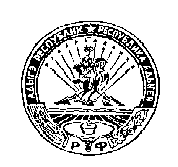 РОССИЙСКАЯ ФЕДЕРАЦИЯРЕСПУБЛИКА АДЫГЕЯМУНИЦИПАЛЬНОЕ ОБРАЗОВАНИЕ«НАТЫРБОВСКОЕ СЕЛЬСКОЕ ПОСЕЛЕНИЕ»385434 с. Натырбово, ул. Советская № 52тел./факс 9-76-69Ответственный исполнитель  программыадминистрация муниципального образования «Натырбовское сельское поселение», Участники программыадминистрация муниципального образования «Натырбовское сельское поселение», отдел по социальным вопросам администрации муниципального образования «Кошехабльский район», отдел ЗАГС Кошехабльского района Управления ЗАГС Республики АдыгеяПодпрограммы муниципальной программы1) подпрограмма «Оказание адресной, единовременной, материальной помощи отдельным категориям граждан находящимся в трудной жизненной ситуации»;2) подпрограмма «Предоставление семьям с новорожденными детьми подарочных комплектов детских принадлежностей».Цели программы- создание условий для роста благосостояния граждан – получателей меры социальной защиты (поддержки); - правовая, социальная и экономическая поддержка отдельных групп населения;- социальная поддержка семей с новорожденными детьми.Задачи программы1) осуществление социальной помощи малоимущим, социально незащищенным категориям населения, гражданам, оказавшимся в трудной жизненной ситуации;2) оказание различных видов поддержки малообеспеченным гражданам и гражданам, оказавшимся в трудной жизненной ситуации, на основе индивидуального, дифференцированного, комплексного подхода к решению имеющихся проблем;3) проведение благотворительной и организационной работы среди различных категорий населения муниципального образования «Натырбовское сельское поселение»;4) предоставление помощи в виде денежных выплат, а так же подарочных комплектов для детей семьям с новорожденными детьми.Целевые показатели (индикаторы) программы- количество граждан, получивших адресную, единовременную, материальную помощь;- количество семей с новорожденными детьми, получившие подарочные комплекты детских принадлежностей.Этапы и сроки реализации программымуниципальная программа реализуется в один этап, срок реализации муниципальной программы – 2020 – 2022 годы.Ресурсное обеспечение программы1. Объем финансирования подпрограммы «Оказание адресной, единовременной, материальной помощи отдельным категориям граждан находящимся в трудной жизненной ситуации» за счет средств местного бюджета:2020 год – _____ руб;2021 год – 0 руб;2022 год – 0 руб.2. Объем финансирования подпрограммы «Предоставление семьям с новорожденными детьми подарочных комплектов» за счет средств местного бюджета:2020 год – _____ руб;2021 год – 0 руб;2022 год – 0 руб.Ожидаемые результаты реализации программы 1) улучшение качества жизни отдельных категорий граждан;2) улучшение социальной защищенности малообеспеченных граждан;3) уменьшение напряженности в социальной сфере в муниципальном образовании «Натырбовское сельское поселение» Ответственный исполнитель подпрограммыадминистрация  муниципального образования «Натырбовское сельское поселение»Участникиподпрограммы- администрация  муниципального образования «Натырбовское сельское поселение»- отдел по социальным вопросам администрации муниципального образования «Кошехабльский район»Цели подпрограммыповышение социальной защищенности малообеспеченных граждан, уменьшение напряженности в социальной сфереЗадачи подпрограммысвоевременное исполнение социальных обязательствЦелевые показатели (индикаторы) подпрограммыколичество граждан, которые получат адресную, единовременную, материальную помощьЭтапы и сроки реализации подпрограммыподпрограмма реализуется в один этап, срок реализации подпрограммы – 2020–2022 гг. Ресурсное обеспечение подпрограммыобъем бюджетных ассигнований на реализацию подпрограммы за счет средств местного бюджета:а) 2020 год – _____ руб;б) 2021 год – 0 руб;в) 2022 год – 0 руб.Ожидаемые результаты реализации подпрограммыулучшение социальной защищенности малообеспеченных граждан, уменьшение напряженности в социальной сфере муниципального образования " Натырбовское сельское поселение"Ответственный исполнитель подпрограммыадминистрация  муниципального образования «Натырбовское сельское поселение»Участникиподпрограммы- администрация  муниципального образования «Натырбовское сельское поселение»- отдел ЗАГС Кошехабльского района Управления ЗАГС Республики Адыгея- отдел по социальным вопросам администрации муниципального образования «Кошехабльский район»Цели подпрограммысоциальная поддержка семей с новорожденными детьмиЗадачи подпрограммысвоевременное исполнение социальных обязательствЦелевые показатели (индикаторы)предоставление семьям, с новорожденными детьми зарегистрированным на территории муниципального образования «Кошехабльский район» подарочных комплектов детских принадлежностей Этапы и сроки реализации подпрограммыподпрограмма реализуется в один этап, срок реализации подпрограммы – 2020–2022 гг. Ресурсное обеспечение подпрограммыобъем бюджетных ассигнований на реализацию подпрограммы за счет средств местного бюджета составляет:а) 2020 год – _____ руб;б) 2021 год – 0 руб;в) 2022 год – 0 руб;Ожидаемые результаты реализации подпрограммы1) повышение показателя рождаемости на территории      Натырбовского сельского поселения
2) предоставление мер социальной защиты (поддержки) всем гражданам имеющим право на ее получение N п/пНаименование изделияКоличество, штук1.Детские подгузники (фирма, размер)22.Одеяло (материал, размер)13.Пакет (подарочный)1